DEMANDE PRÊT MATERIEL (uniquement pour les habitants de Maroeuil)Particulier : M. /  Mme ________________________________________________________Adresse _______________________________________________________________________________________________________________________________________________ : _________________________________________________________Mail : _______________________________________________________Souhaite emprunter pour le                                                                    le matériel suivant : (tableau page suivante à compléter)Maroeuil, le ____________________________ 			Signature : A renvoyer complété par mail à contact@maroeuil.fr ou à déposer en MairieCadre réservé à la MairieDemande reçue le :□  Matériel disponible□  Matériel indisponibleNous vous demandons de respecter impérativement les jours et horaires pour la prise et la restitution du matériel afin de ne pas perturber l’organisation des services.Matériel des Services techniquesAteliers municipaux rue du Rossignol - Tél : 06.77.67.35.10retrait du matériel : le vendredi de 8h à 8h30 ou de 15h30 à 16h00restitution du matériel : le lundi de 8h à 8h30 ou de 16h30 à 17h00Aucune livraison possibleMerci de votre compréhension.Retour du matériel à l’atelier communal : le lundi de 8h00 à 8h30 ou de 16h à 16h30Signature de l’agent :											Signature du demandeur :Prise du matériel aux Services Techniques, rue du Rossignol M. Nicolas LAGACHE 06.77.67.35.10Prise du matériel à l’atelier communal : le vendredi de 8h00 à 8h30 ou de 15h30 à 16h00                       Signature de l’agent :                                                                                         Signature du demandeur :     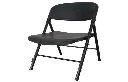 